Pohyb a klid tělesaObjasni následující pojmy:klid: ______________________________________________________________________________pohyb: ____________________________________________________________________________vztažná soustava: ____________________________________________________________________Co znamená, když se řekne, že pohyb tělesa je relativní?____________________________________________________________________________________________________________________________________________________________________V prvním sloupečku tabulky jsou uvedena tělesa, ke kterým napiš, kdy je dané těleso v klidu a kdy v pohybu:Z následujících vět zaškrtni pouze ty, které představují klid: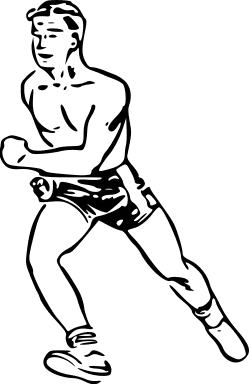 Kolo ve stojanu vzhledem k pouličnímu osvětlení.Píšící ruka vzhledem k papíru.Volant jedoucího automobilu vzhledem k morovému sloupu. Pasažér letícího letadla vzhledem k ocasu letadla.Plující mrak vzhledem ke kotvící plachetnici.Cestující v jedoucím trolejbusu vzhledem ke spolucestujícímu.Lovící orel vzhledem k lesu.Tkaničky běžce vzhledem k jeho botám.Tělesov pohybu vzhledem k …v klidu vzhledem k …bruslící krasobruslařžárovka v projektoruletadlo v hangárusáňkař sjíždějící sjezdovkuvolant v jedoucím autěhydrant na chodníku